МИНИСТЕРСТВО ВНУТРЕННЕЙ ПОЛИТИКИИ ОБЩЕСТВЕННЫХ ОТНОШЕНИЙСАРАТОВСКОЙ ОБЛАСТИПРИКАЗот 15 ноября 2022 г. N 01-13/102О СОЗДАНИИ МОЛОДЕЖНОГО СОВЕТА ПО МЕЖНАЦИОНАЛЬНЫМ ОТНОШЕНИЯМПРИ МИНИСТЕРСТВЕ ВНУТРЕННЕЙ ПОЛИТИКИ И ОБЩЕСТВЕННЫХОТНОШЕНИЙ САРАТОВСКОЙ ОБЛАСТИВ целях осуществления эффективного взаимодействия с молодежными активистами национально-культурных организаций Саратовской области, руководителями молодежных отделений общественных организаций Саратовской области и на основании постановления Правительства Саратовской области от 27.10.2017 N 539-П "Вопросы министерства внутренней политики и общественных отношений Саратовской области", приказываю:1. Создать Молодежный Совет по межнациональным отношениям при министерстве внутренней политики и общественных отношений Саратовской области в составе согласно приложению N 1.2. Утвердить Положение о Молодежном Совете по межнациональным отношениям при министерстве внутренней политики и общественных отношений Саратовской области согласно приложению N 2.3. Настоящий приказ вступает в силу со дня его подписания.4. Контроль за исполнением настоящего приказа возложить на заместителя министра внутренней политики и общественных отношений Саратовской области Шустова В.В.МинистрН.В.ТРОШИНАПриложение N 1к приказуминистерства внутренней политикии общественных отношенийСаратовской областиот 15 ноября 2022 г. N 01-13/102СОСТАВМОЛОДЕЖНОГО СОВЕТА ПО МЕЖНАЦИОНАЛЬНЫМ ОТНОШЕНИЯМПРИ МИНИСТЕРСТВЕ ВНУТРЕННЕЙ ПОЛИТИКИ И ОБЩЕСТВЕННЫХОТНОШЕНИЙ САРАТОВСКОЙ ОБЛАСТИПриложение N 2к приказуминистерства внутренней политикии общественных отношенийСаратовской областиот 15 ноября 2022 г. N 01-13/102ПОЛОЖЕНИЕО МОЛОДЕЖНОМ СОВЕТЕ ПО МЕЖНАЦИОНАЛЬНЫМ ОТНОШЕНИЯМПРИ МИНИСТЕРСТВЕ ВНУТРЕННЕЙ ПОЛИТИКИ И ОБЩЕСТВЕННЫХОТНОШЕНИЙ САРАТОВСКОЙ ОБЛАСТИ1. Молодежный Совет по межнациональным отношениям при министерстве внутренней политики и общественных отношений Саратовской области (далее - Совет) является коллегиальным совещательным и консультативным органом, образованным в целях осуществления эффективного взаимодействия с молодежными активистами национально-культурных организаций области, руководителями молодежных отделений общественных организаций области, направленного на укрепление гражданского единства, межнационального согласия, сохранение этнокультурного многообразия народов, проживающих на территории области, социальную и культурную адаптацию мигрантов, профилактику межнациональных (межэтнических) конфликтов и обеспечение межнационального согласия.2. Совет в своей деятельности руководствуется Конституцией Российской Федерации, федеральными законами, законами Саратовской области, постановлениями и распоряжениями Правительства Саратовской области, Губернатора Саратовской области, а также настоящим Положением.3. Положение о Совете и его состав утверждаются приказом министерства внутренней политики и общественных отношений Саратовской области.4. Основными задачами Совета являются:а) обеспечение всестороннего и оперативного взаимодействия молодежных активистов национально-культурных организаций области, руководителей молодежных отделений общественных организаций области с министерством внутренней политики и общественных отношений Саратовской области;б) вовлечение в обсуждение и выработку решений в сфере межнациональных отношений в молодежной среде;в) выработка предложений по созданию благоприятных условий в сфере межнациональных отношений в Саратовской области и расширения участия молодежи в общественных процессах;г) участие в организации просветительской работы среди молодежи и студентов по вопросам культуры, языка и традиций народов, проживающих на территории Саратовской области;д) изучение, обобщение и распространение опыта работы с молодежью различных структур регионального и федерального уровней в сфере межнациональных отношений;е) формирование гражданской позиции, повышение социальной активности молодежи и ее участие в социально-политической жизни;ж) иные вопросы, относящихся к компетенции Совета.5. Совет для решения возложенных на него задач имеет право:а) приглашать на свои заседания должностных лиц органов исполнительной власти области, органов местного самоуправления, представителей общественных объединений;б) приглашать на свои заседания представителей научных учреждений, отдельных ученых, экспертов и специалистов по этноконфессиональным отношениям, молодежной и образовательной политике;в) направлять своих представителей для участия в совещаниях, конференциях и семинарах, проводимых органами исполнительной власти области, общественными объединениями по проблемам гармонизации межнациональных и межконфессиональных отношений в молодежной среде, обеспечения этнокультурного развития народов области;г) участвовать в организации и проведении круглых столов, конференций и семинаров, встреч со студентами образовательных организаций среднего и высшего образования по вопросам, относящимся к деятельности Совета.6. В состав Совета входят председатель Совета, два заместителя председателя Совета, ответственный секретарь и члены Совета, которые принимают участие в его работе на общественных началах.7. Заседания Совета проводятся по мере необходимости. Заседание Совета ведет председатель Совета, а в случае его отсутствия - один из заместителей председателя Совета, в случае их отсутствия - ответственный секретарь Совета. Заседание Совета считается правомочными, если на нем присутствует не менее половины членов Совета. Решения Совета принимаются большинством голосов от общего числа членов Совета. При необходимости по решению Совета может проводиться заочное голосование.8. В целях обеспечения деятельности Совета председатель Совета:а) созывает очередные и внеочередные заседания Совета, определяет повестку дня заседаний;б) представляет Совет в органах исполнительной власти области, органах местного самоуправления, в общественных объединениях;в) осуществляет иные полномочия по обеспечению деятельности Совета.9. Члены Совета участвуют в заседаниях Совета и в принятии его решений. Члены Совета вправе вносить предложения по повестке дня заседания Совета, а также получать информацию о деятельности Совета.10. Решения Совета носят рекомендательный характер.11. Обеспечение деятельности Совета осуществляет министерство внутренней политики и общественных отношений Саратовской области.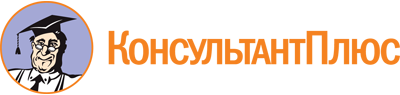 Приказ министерства внутренней политики и общественных отношений Саратовской области от 15.11.2022 N 01-13/102
"О создании молодежного Совета по межнациональным отношениям при министерстве внутренней политики и общественных отношений Саратовской области"
(вместе с "Положением о Молодежном Совете по межнациональным отношениям при министерстве внутренней политики и общественных отношений Саратовской области")Документ предоставлен КонсультантПлюс

www.consultant.ru

Дата сохранения: 30.06.2023
 Трошина Наталья Валерьевна-министр внутренней политики и общественных отношений области, председатель Совета;Шустов Виталий Владимирович-заместитель министра внутренней политики и общественных отношений области, заместитель председателя Совета;Амбарцумян Зорик Григорьевич-председатель Саратовского регионального отделения общероссийского общественного движения Молодежная Ассамблея народов России "Мы Россияне", заместитель председателя Совета (по согласованию);Лещенко Тимофей Иванович-начальник отдела по работе с национальными и религиозными организациями министерства внутренней политики и общественных отношений области, ответственный секретарь Совета;Члены Совета:Члены Совета:Члены Совета:Абдульманов Рустам Раисович-руководитель Саратовской региональной общественной культурно-просветительской организации "Возрождение" (по согласованию);Агабабян Гарик Ашотович-представитель Саратовской региональной общественной организации "Национальный культурный центр закавказских народов "Кавказ" (по согласованию);Агабабян Карина Ашотовна-представитель Саратовской региональной общественной организации "Национальный культурный центр закавказских народов "Кавказ" (по согласованию);Амоев Амран Фахрадинович-член общественной организации "Местная национально-культурная автономия курдов города Саратова" (по согласованию);Ваенбергер Виктория Викторовна-член общественной организации - региональная национально-культурная автономия немцев Саратовской области (по согласованию);Даврешян Максим Муразович-член региональной общественной организации Саратовской области "Езидский национально-культурный центр "Дружба народов" (по согласованию);Даниелян Диана Гариковна-член Совета "Союза Армянской Молодежи" при Саратовской региональной общественной организации "Армянская община Саратовской области "Крунк" (по согласованию);Ибрагимов Амир Рашидович-член Саратовской региональной общественной организации "Курултай (конгресс) башкир Саратовской области" (по согласованию);Исмаков Сергей Владимирович-советник по работе с молодежью председателя общественной организации - региональная национально-культурная автономия казахов Саратовской области (по согласованию);Казанцева Элеонора Валентиновна-член Саратовской региональной общественной организации "Мордовский национально-культурный центр "Шумбрат (Здравствуйте)" (по согласованию);Кудряшова Анна Александровна-представитель Саратовской региональной общественной организации "Национальный культурный центр закавказских народов "Кавказ" (по согласованию);Мадъяров Мухаммад Рафикович-председатель исполнительного комитета общественной организации - Региональная татарская национально-культурная автономия Саратовской области (по согласованию);Мартиросян Диана Аргентиковна-член Совета "Союза Армянской Молодежи" при Саратовской региональной общественной организации "Армянская община Саратовской области "Крунк" (по согласованию);Мирзаханов Ислам Сулейманович-член Саратовского регионального отделения общероссийского общественного движения Молодежная Ассамблея народов России "Мы Россияне" (по согласованию);Мурадов Бако Нуруллаевич-заместитель президента Саратовской региональной общественной организации "Национально-культурный узбекский центр "Туран" ("Страна") (по согласованию);Салимова Азиза Сулименовна-член Саратовской областной общественной организации "Культурный центр "Казахстан" (по согласованию);Салихов Ринат Рафикович-член общественной организации - Региональная татарская национально-культурная автономия Саратовской области (по согласованию);Саргасян Ани Рубеновна-член Совета "Союза Армянской Молодежи" при Саратовской региональной общественной организации "Армянская община Саратовской области "Крунк" (по согласованию);Федорова Алена Николаевна-член Саратовской региональной общественной организации "Мордовский национально-культурный центр "Шумбрат (Здравствуйте)" (по согласованию);Шаталин Сергей Александрович-член Окружного казачьего общества области (по согласованию);Шафеев Расим Юсефович-член Саратовской региональной общественной организации "Курултай (конгресс) башкир Саратовской области" (по согласованию);Шинкаренко Александр Александрович-заместитель председателя правления Саратовской региональной общественной организации "Украинский национально-культурный центр "Свитанок (Рассвет)" (по согласованию);Шинкаренко Элина Олеговна-помощник заместителя председателя правления Саратовской региональной общественной организации "Украинский национально-культурный центр "Свитанок (Рассвет)" (по согласованию)